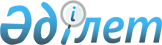 Об установлении права ограниченного пользовани (публичный сервитут) на земельный участок для размещения и эксплуатации волоконнооптическими линиями связи поселок ПрибрежныйРешение акима поселка Прибрежный района Алтай Восточно-Казахстанской области от 13 апреля 2021 года № 1. Зарегистрировано Департаментом юстиции Восточно-Казахстанской области 15 апреля 2021 года № 8623
      Примечание ИЗПИ.

      В тексте документа сохранена пунктуация и орфография оригинала.
      В соответствии с подпунктом 1-1) статьи 19, пунктом 4 статьи 69 Земельного кодекса Республики Казахстан от 20 июня 2003 года, подпунктом 6) пункта 1 статьи 35 Закона Республики Казахстан от 23 января 2001 года "О местном государственном управлении и самоуправлении в Республике Казахстан", аким поселка Прибрежный района Алтай РЕШИЛ:
      1. Установить товариществу с ограниченной ответственностью "SilkNetCom" право ограниченного целевого пользования (публичный сервитут) земельным участком, без изъятия земельных участков у собственников и землепользователей, общей площадью 0,14 гектар, сроком на 10 лет до 12 октября 2031 года, для размещения и эксплуатации волоконно-оптическими линиями связи поселок Прибрежный, проходящие по улицам: квартал 2, в районе дома № 14, квартал 3 в районе дома № 5 и район железной дороги.
      2. Государственному учреждению "Аппарат акима поселка Прибрежный района Алтай Восточно-Казахстанской области" обеспечить государственную регистрацию настоящего решения в Департаменте юстиции Восточно-Казахстанской области.
      3. Настоящее решение вводится в действие по истечении десяти календарных дней после дня его первого официального опубликования.
					© 2012. РГП на ПХВ «Институт законодательства и правовой информации Республики Казахстан» Министерства юстиции Республики Казахстан
				
      Аким поселка Прибрежный

Е. Ерболатов
